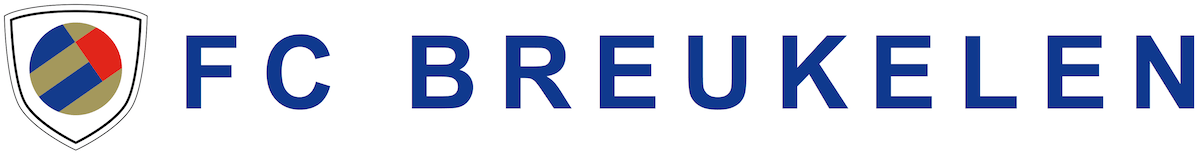 Notulen 20e Algemene Ledenvergadering 31 mei 2017 Aanwezig: Berend van Bon, Gert Vermeulen, Hans Knoop, Ido van Wieren en Wim Kragten                     Tevens 21 ledenAfwezig met kennisgeving: Leo Augustin, Bram van Vliet en Gerard van Engelenburg.Opening  Om 20.15 uur opent de voorzitter de vergadering en heet allen hartelijk welkom.Agenda vaststellenEr zijn geen agenda voorstellen.Mededelingen van de voorzitter.De voorzitter geeft aan hoe het met de vereniging gaat en hoopt op een vruchtbare vergadering.Vaststellen notulen A.L.V 14-11-201Naar aanleiding van de notulen zijn er geen op of aanmerkingen. Het verslag wordt onder dankzegging vastgesteld.Vaststellen notulen bijzondere algemene ledenvergadering 22-2-2017        Er zijn geen aanmerkingen op het verslag.Agenda punten voortkomend uit de verslagen.          Geen opmerkingen.      7. Verkiezing bestuursleden.    Er zijn geen mutaties in het bestuur.Vaststelling contributie 2017-2018.         Gert V geeft een verhandeling over de contributie verhoging. Hierin kan een ieder zich vinden. De contributie wordt als volgt vastgesteldSenioren, selectie € 250, Senioren basis € 185, Senioren, 7 x 7 € 115, Veteranen € 185JO19 € 230, JO17 € 230JO15 € 210, JO13 € 210JO11 € 180, JO9 € 180JO7 € 150Algemeen lid € 80. Vaststelling begroting 2017-2018.       De leden kunnen instemmen met de uitleg voer de begroting  2017-2018 door Gert V.Nieuwbouw/renoveren kleedkamers. Er zijn wel ideeën maar op dit moment staat het nieuwe kunstgrasveld centraal. Voor het te ontwikkelen kunstgrasveld is er een Stichting opgericht “Stichting Sportaccommodatie Vechtstreek” SVV Voorzitter Adriaan Spithoven . Penningmeester Bart van de Kerkhof en secretaris Martin Plasmeijer. Zij zullen de ontwikkeling van het kunstgrasveld begeleiden en in overleg met het bestuur hierover blijven.Rondvraag.Jurgen deelt mee dat de ING weer voor 3 jaar een contract is aangegaan met de Stichting Topvoetbal FC Breukelen.John de W vraagt naar de vernieuwing van veld 3. Gert V geeft aan hoe de Gemeente hier in staat. Het staat op de begroting van 2018.Gert van E vraagt of de vereniging een rookverbod op het terrein kan instellen. Berend v B geeft aan dit pas te volgen als er vanuit de KNVB een algemeen verbod op roken komt op sportvelden.Gert v E vraagt naar Breukelen jongens in het 1e elftal. Jurgen geeft uitleg dat het streven naar eigen jeugd in gang is gezet.Bart v de K vraagt naar de vorderingen met betrekking tot vernieuwing van het huishoudelijk reglement. Wim K zal hierover contact met Bart opnemen.Bart vraagt naar de oproep voor nieuwe clubscheidsrechters. Gert V geeft aan dat dit in het bestuurlijk overleg  met de negen voetbalverenigingen in Stichtse Vecht en overleg met KNVB is vastgesteld .Niets meer aan de orde zijnde sluit de voorzitter de vergadering.Wim KragtenSecretaris FC Breukelen 